北师大嘉兴附中2020年博雅特色班（人文特色与科技创新）招生简章北师大嘉兴附中是嘉兴市人民政府和北京师范大学按照“国有联办、协议管理、自主创新”原则创办的一所公办学校，学校坚持“办适合的教育，助最好的成长”理念，充分发挥北京师范大学在基础教育领域的管理水平和资源优势，汲取江南水乡文化之精华，旨在创办一所“多元培养、特色发展”的省市名优高中和北师大基础教育合作办学平台示范校。学校着力打造“南湖红、江南绿、北师蓝”为内涵的三原色育人文化，助力学生成为“博雅勤勇的卓越人才”。根据嘉兴市教育局相关文件精神和学校特色办学的需要，经嘉兴市教育局同意，北师大嘉兴附中决定在2020年开设博雅特色班（含人文特色与科技创新两个方向），具体招生办法如下：一、招生计划2020年计划招收博雅特色班（人文特色与科技创新）72人。二、招生对象与报名条件（一）招生对象在嘉兴市本级（南湖区、秀洲区、经济开发区）报名参加中考的应届初中毕业生。（二）报名条件在九年级（上）期末统测和九年级（下）一模统测中，语文、数学与英语三科总成绩至少有一次进入学校年级排名前25%者。由考生所在初中学校根据上述条件组织指导学生完成网上报名、并上传加盖所在初中学校公章的成绩证明。“北师大嘉兴附中博雅特色班报考成绩证明”样表（见附件1）可从我校官网下载。三、报名时间和办法报名时间：2020年6月12日—15日。本次报名统一采用网络报名方式，符合我校博雅特色班招生条件的考生，须登陆“嘉兴市中小学幼儿园入学管理系统”（http://bmxt.zjjxedu.gov.cn/）注册报名，报名平台操作说明可通过我校官网和微信公众号查看。每位考生只能选择一所高中学校报名。四、资格审核北师大嘉兴附中根据报名条件结合相关材料进行初审，确定审核通过名单。审核结束后，考生须登陆“嘉兴市中小学幼儿园入学管理系统”查看审核结果，下载并打印《准考证》。五、专项测试（一）测试时间与地点专项测试时间为2020年6月28日。请于当天上午8:00前到北师大嘉兴附中报到，8:30开始测试，凡考生未在规定的测试时间到达考场则按自动弃权处理。（二）测试办法与分值博雅特色班的校考统一实行语文、英语、数学三门基础课程的学科素养发展能力评估测试，具体安排如下：测试内容为初中基础知识及拓展内容。评分标准由命题专家在命制试卷时提供，阅卷时严格按照评分标准实施。阅卷时密封隐去考生相关信息，采用流水作业。（三）疫情防控和纪律要求6月14日—28日期间，考生原则上不得离开嘉兴大市范围，每天须通过“嘉兴教育健康云”微信小程序进行健康打卡。考生通过“嘉兴市中小学幼儿园入学管理系统”自行下载《2020年市本级普通高中学校自主招生测试考生健康状况报告表》和《2020年市本级普通高中自主招生测试考生报考承诺书》并如实填写。测试当天，考生须携带《准考证》、有效期内的居民身份证（或市民卡、学生证、附有本人近期免冠1寸证件照的初中学校证明）、《2020年市本级普通高中学校自主招生测试考生健康状况报告表》和《2020年市本级普通高中自主招生测试考生报考承诺书》，戴好口罩，经测温（额温低于37.3℃）、查验健康码（绿码）、核验（无特殊情况）后方可入校。如发现学生因瞒报、谎报、漏报个人健康状况及出行信息等而造成疫情扩散的，取消其测试资格；已获录取的，取消录取资格。六、成绩查询测试完成后，考生可登陆“嘉兴市中小学幼儿园入学管理系统”查看测试成绩。七、入围公示学校将根据“专项测试成绩”以不超过计划数3倍的比例择优确定博雅特色班入围名单（不细分人文特色与科技创新方向）。入围名单报嘉兴市教育局，并在学校网站、微信公众号公示。八、录取办法在中考成绩达到嘉兴市本级一批次录取线的前提下，根据“综合成绩”（保留2位小数）从高分到低分择优录取。“综合成绩”满分100分，其折算方法为：（一）人文特色班与科技创新班在录取时不作细分，统一根据综合成绩择优录取为博雅特色班学员。录取后实行“立德·修身、求知·修能、笃行·修术”三位一体的多元培养模式，适时进行人文特色与科技创新学员的双向选择与分类特色培养。（二）若出现分数并列需要突破招生计划时，须报经教育主管部门批准，在不突破学校当年招生计划总量的前提下，分数并列的考生可以全部录取。（三）特色班招生不足计划数的名额，转入第一批次招生计划。九、附则（一）招生方案、相关环节及录取结果将通过网络公示，接受社会监督。（二）本方案解释权在北师大嘉兴附中校长室。招生咨询电话：82853448、82853192、82853166学校地址：嘉兴市文贤路1089号学校网址：www.jxnh.com学校微信公众号：北师大嘉兴附中微信公众号二维码见图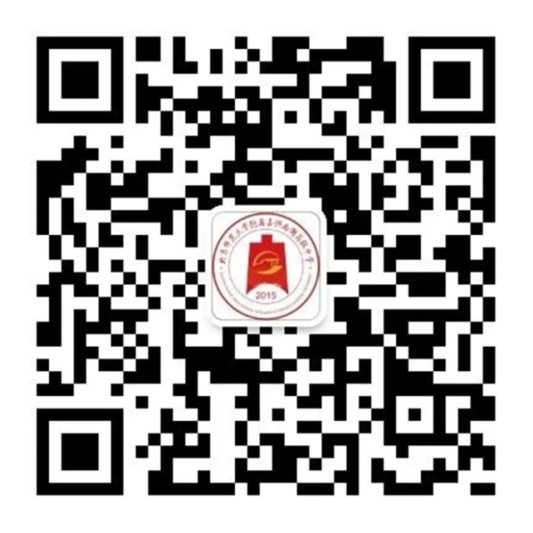 北师大嘉兴附中        2020年6月3日附件1：北师大嘉兴附中博雅特色班（人文特色与科技创新）报考成绩证明（此表需加盖学校公章，由考生在网络报名时同步上传。）科目时间分值语文8:30—9:1570分英语9:15—10:0070分数学10:15—11:45120分初中学校(按学校公章填写)所在班级姓名九年级（上）期末统测语数外总成绩九年级（上）期末统测语数外总成绩九年级（上）期末统测语数外总成绩九年级（上）期末统测语数外总成绩九年级（下）一模统测语数外总成绩九年级（下）一模统测语数外总成绩九年级（下）一模统测语数外总成绩九年级（下）一模统测语数外总成绩初中学校联系电话初中学校(按学校公章填写)所在班级姓名三科总分三科年级名次年级总人数是否前25%三科总分三科年级名次年级总人数是否前25%初中学校联系电话